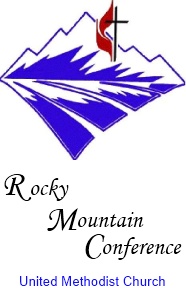 Denver Metro DistrictPaul J KottkeSuperintendentpkottke@rmcumc.com Cassy ChamberlinAdministrative Assistantmetro@rmcumc.com  May 7, 2017Lana BanburyChair of Staff Parish Relations CommitteeWashington Park United Methodist ChurchDear Lana,It is my pleasure to announce that the Mountain Sky Area Bishop Karen Oliveto intends to appoint Jamielee Demske as the associate pastor for Washington Park United Methodist Church, effective July 1st.  Jamielee will be coming from Trinity United Methodist where she is completing a two year  Dr. James Barnes Internship. Jamielee will be graduating from the Iliff School of Theology in November.  She will be working both as a minister of youth and associate pastor, assisting Pastor Dillon.Jamielee is in the process to be ordained Elder within the United Methodist Church.  This Annual Conference in June, she will become a certified candidate.Blessings in this time of transition, in the name of Jesus Christ,Rev. Paul J. KottkeCc Jamielee Demske      Rev. Sandi Dillon      Bishop Oliveto